Contexte professionnel M. Waits souhaite que vous diffusiez la note de service, créée dans la mission précédente, directement auprès du personnel administratif par mél. Vous devez convertit la note de service en fichier PDF afin de pouvoir l’envoyer aux personnels concernés en tant que pièce jointeTravail à faire1. Ouvrez votre note de service réalisée dans la mission 1 et sauvegardez la sous la forme d’un fichier PDF.2. Envoyez la note de service au personnel (pour ce travail chaque membre du groupe doit envoyer la note de service au 3 autres membres de son groupe par mél).Mission 2 – Créer et diffuser un document pdf  Mission 2 – Créer et diffuser un document pdf  Mission 2 – Créer et diffuser un document pdf  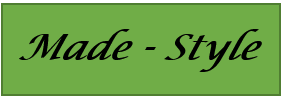 Durée :15’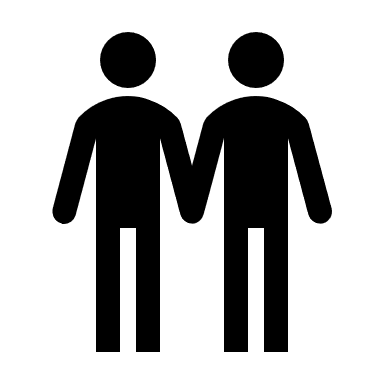 Source